CURRICULUM VITAE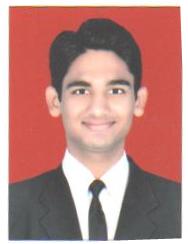 AMIT AMIT.362894@2freemail.com OBJECTIVETo work for an organization which provides me the opportunity to improve my skills and knowledge to growth along with the organization objective.SPECIALIZATIONFront OfficeWORKING EXPERIENCEHaving one year of experience in The Grand New Delhi 5 Star Deluxe Hotel as a Front Desk Agent. ROLES & RESPONSIBILITYWorked at Reception where I used to take FIT Check-In, Group Check-In & Check Out.Worked in a Communication Centre.Worked at Grand Club Reception where I used to take the Boardroom Meetings.Worked at Business Centre. Worked on Opera (PMS)Worked at Concierge. PROFESSIONAL QUALIFICATIONCompleted B.sc Hospitality & Hotel Administration from Chandigarh Group of Colleges, Landran, Mohali (Punjab)PROFESSIONAL EDUCATIONAL QUALIFICATIONPROFESSIONAL TRAINING AND CERTIFICATIONCompleted 17 weeks of Internship Programme from The Leela Ambience Convention Hotel Delhi.STRENGTHQuick learner and a team Leader.Honest and a hardworking person.Adjusting and empathetic personWell-disciplined and punctual.Good communication and interpersonal skills.Positive attitude towards work and life.HOBBIESSinging Songs, Playing Guitar, Swimming, Playing BadmintonPERSONAL DETAILSAGE				:	22 Years	GENDER			:	MaleNATIONALITY			:	IndianLANGUAGES KNOWN		:	English, Hindi & PunjabiBLOOD GROUP		:	AB+veDATE OF BIRTH		:	14th February 1995DECLARATIONI hereby, declare that the information furnished above is true to the best of my knowledge.Date:                                                                                                                                                     Place: Abu Dhabi (United Arab Emirates)QualificationYear of PassingPercentage SecuredBoardB.sc H&HA2013-201673.46%NCHMCT12th2012-201366%CBSE10th2010-201166%CBSE